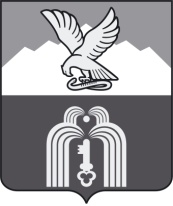 Российская ФедерацияР Е Ш Е Н И ЕДумы города ПятигорскаСтавропольского краяО назначении публичных слушаний по проекту решения Думы города Пятигорска «О внесении изменений в Устав муниципального образования города-курорта Пятигорска»В соответствии с Федеральным законом от 6 октября 2003 года № 131-ФЗ «Об общих принципах организации местного самоуправления в Российской Федерации», Уставом муниципального образования города-курорта Пятигорска, Положением о порядке учета предложений к проекту новой редакции Устава муниципального образования города-курорта Пятигорска, проекту решения о внесении изменений и дополнений в Устав муниципального образования города-курорта Пятигорска, а также участия граждан в их обсуждении, утвержденным решением Думы города Пятигорска от 25 мая 2005 года № 77-42 ГД, Положением о порядке участия граждан в обсуждении проекта новой редакции Устава муниципального образования города-курорта Пятигорска, проекта решения о внесении изменений и дополнений в Устав муниципального образования города-курорта Пятигорска, утвержденным решением Думы города Пятигорска от 25 мая 2005 года № 78-42 ГД, Положением о порядке организации и проведения публичных слушаний в муниципальном образовании городе-курорте Пятигорске, утвержденным решением Думы города Пятигорска от 25 мая 2005 года № 79-42 ГД,Дума города ПятигорскаРЕШИЛА:1. Опубликовать проект решения Думы города Пятигорска «О внесении изменений в Устав муниципального образования города-курорта Пятигорска» (далее – Проект решения) согласно Приложению к настоящему решению.2. Установить, что:1) учет предложений по опубликованному Проекту решения осуществляется в порядке, установленном Положением о порядке учета предложений к проекту новой редакции Устава муниципального образования города-курорта Пятигорска, проекту решения о внесении изменений и дополнений в Устав муниципального образования города-курорта Пятигорска, а также участия граждан в их обсуждении, утвержденным решением Думы города Пятигорска от 25 мая 2005 года № 77-42 ГД;2) участие граждан в обсуждении опубликованного Проекта решения осуществляется в порядке, установленном Положением о порядке участия граждан в обсуждении проекта новой редакции Устава муниципального образования города-курорта Пятигорска, проекта решения о внесении изменений и дополнений в Устав муниципального образования города-курорта Пятигорска, утвержденным решением Думы города Пятигорска от 25 мая 2005 года №  78-42 ГД.3. Назначить проведение публичных слушаний по Проекту решения на 8 октября 2013 года на 10 часов 00 минут в здании администрации города Пятигорска (1 этаж, зал заседаний) по адресу: г. Пятигорск, пл. Ленина, 2.4. Для организации и проведения публичных слушаний создать организационный комитет (рабочую группу) в следующем составе:1) Бабичева Дарья Евгеньевна – заведующий отделом общей и организационной работы Думы города Пятигорска;2) Бандурин Василий Борисович – заместитель председателя Думы города Пятигорска;3) Веретенников Владимир Алексеевич – управляющий делами Думы города Пятигорска;4) Деревянко Тимофей Вячеславович – председатель постоянного комитета Думы города Пятигорска по законности, местному самоуправлению, муниципальной собственности и землепользованию;5) Маркарян Дмитрий Манвелович – начальник правового управления администрации города Пятигорска;6) Михалева Елена Владимировна – консультант-юрисконсульт правового отдела Думы города Пятигорска;7) Перцев Сергей Юрьевич – заместитель главы администрации города Пятигорска, управляющий делами администрации города Пятигорска;8) Пышко Алексей Владимирович – заведующий правовым отделом Думы города Пятигорска;9) Шалдырван Тамара Викторовна – заведующий отделом информационно-аналитической работы администрации города Пятигорска.5. Установить, что предложения по опубликованному Проекту решения направляются в организационный комитет (рабочую группу) по адресу: г.Пятигорск, пл. Ленина, 2 , 3 этаж, кабинет № 309.6. Контроль за исполнением настоящего решения возложить на постоянный комитет Думы города Пятигорска по законности, местному самоуправлению, муниципальной собственности и землепользованию (Деревянко Т.В.).7. Настоящее решение вступает в силу со дня его официального опубликования.ПредседательДумы города Пятигорска                                                             Л.В. ПохилькоГлава города Пятигорска                                                                Л.Н. Травнев19 сентября 2013 г.№ 27-32 РДПРИЛОЖЕНИЕк решению Думы города Пятигорскаот 19 сентября 2013 года № 27-32 РДПРОЕКТРЕШЕНИЕДУМЫ ГОРОДА ПЯТИГОРСКАО внесении изменений в Устав муниципального образования города-курорта ПятигорскаВ соответствии с Федеральным законом от 6 октября 2003 года № 131-ФЗ «Об общих принципах организации местного самоуправления в Российской Федерации», Федеральным законом от 21 июля 2005 года № 97-ФЗ «О государственной регистрации уставов муниципальных образований», Уставом муниципального образования города-курорта Пятигорска, учитывая рекомендации публичных слушаний по проекту решения Думы города Пятигорска «О внесении изменений в Устав муниципального образования города-курорта Пятигорска», а также заключение организационного комитета по организации и проведению публичных слушаний (рабочей группы),Дума города Пятигорска РЕШИЛА:1. Внести в Устав муниципального образования города-курорта Пятигорска, принятый решением Думы города Пятигорска от 31 января 2008 года № 5-26 ГД, следующие изменения:1) в части 1 статьи 6:пункт 13 изложить в следующей редакции:«13) организация предоставления общедоступного и бесплатного дошкольного, начального общего, основного общего, среднего общего образования по основным общеобразовательным программам в муниципальных образовательных организациях (за исключением полномочий по финансовому обеспечению реализации основных общеобразовательных программ в соответствии с федеральными государственными образовательными стандартами), организация предоставления дополнительного образования детей в муниципальных образовательных организациях (за исключением дополнительного образования детей, финансовое обеспечение которого осуществляется органами государственной власти Ставропольского края), создание условий для осуществления присмотра и ухода за детьми, содержания детей в муниципальных образовательных организациях, а также организация отдыха детей в каникулярное время;»;пункт 27 после слов «организация и осуществление мероприятий по» дополнить словами «территориальной обороне и»;в пункте 36 слова «выдача разрешений на установку» заменить словами «утверждение схемы размещения рекламных конструкций на территории города-курорта Пятигорска, выдача разрешений на установку и эксплуатацию», слово «вновь» исключить;2) в пункте 10 части 2 статьи 28 слова «муниципальных программ в области энергосбережения и повышения энергетической эффективности» заменить словами «муниципальных программ комплексного развития систем коммунальной инфраструктуры города-курорта Пятигорска»;3) в статье 37:в пункте 13 части 2 слова «принимает меры по повышению квалификации» заменить словами «организует профессиональное образование и дополнительное профессиональное образование»;в части 4 :пункт 14 изложить в следующей редакции:«14) в связи с утратой доверия Президента Российской Федерации в случаях, установленных в части 61 статьи 36 Федерального закона «Об общих принципах организации местного самоуправления в Российской Федерации»;дополнить пунктом 15 следующего содержания:«15) в иных случаях, предусмотренных федеральными законами.»;часть 5 дополнить абзацем двенадцатым следующего содержания:«Полномочия Главы города Пятигорска в случае, предусмотренном пунктом 14 части 4 настоящей статьи, прекращаются со дня вступления в силу правового акта Президента Российской Федерации.»;4) в части 1 статьи 40:пункт 3 после слов «города-курорта Пятигорска,» дополнить словами «программ комплексного развития систем коммунальной инфраструктуры города-курорта Пятигорска, »в пункте 31 слова «долгосрочные целевые» заменить словом «муниципальные»;в пункте 32 слова «долгосрочных целевых» заменить словом «муниципальных»;в пункте 5 слова «определяемом Думой города Пятигорска» заменить словами «установленном уполномоченным Правительством Российской Федерации федеральным органом исполнительной власти»;в пункте 81 слова «реализует утверждаемые Думой города Пятигорска» заменить словами «разрабатывает, утверждает и реализует»;пункт 19 изложить в следующей редакции:«19) организует предоставление общедоступного и бесплатного дошкольного, начального общего, основного общего, среднего общего образования по основным общеобразовательным программам в муниципальных образовательных организациях (за исключением полномочий по финансовому обеспечению реализации основных общеобразовательных программ в соответствии с федеральными государственными образовательными стандартами), организует предоставление дополнительного образования детей в муниципальных образовательных организациях (за исключением дополнительного образования детей, финансовое обеспечение которого осуществляется органами государственной власти Ставропольского края), создает условия для осуществления присмотра и ухода за детьми, содержания детей в муниципальных образовательных организациях, а также организует отдых детей в каникулярное время;»пункт 32 после слов «организует и осуществляет мероприятия по» дополнить словами «территориальной обороне и»;пункт 39  изложить в следующей редакции: «39) утверждает схему размещения рекламных конструкций на территории города-курорта Пятигорска; выдает разрешения на установку и эксплуатацию рекламных конструкций на территории города-курорта Пятигорска, аннулирует такие разрешения, выдает предписания о демонтаже самовольно установленных рекламных конструкций на территории города-курорта Пятигорска, в соответствии с Федеральным законом «О рекламе»;»;дополнить пунктом 485  следующего содержания:«485) осуществляет функции уполномоченного органа в сфере проведения публичных мероприятий на территории города-курорта Пятигорска;»;5) в части 2 статьи 40:в пункте 3 слова «образовательных учреждений высшего профессионального образования» заменить словами «образовательных организаций высшего образования»;пункт 7 признать утратившим силу;6) часть 3 статьи 55 после слов «в виде жилого помещения, » дополнить словами «, земельного участка, а также расположенных на земельном участке зданий, сооружений, иных объектов недвижимого имущества, доли в праве общей долевой собственности на указанные объекты недвижимого имущества,»; слово «расположенного» заменить словом «расположенные».2. Направить настоящее решение в Главное управление Министерства юстиции Российской Федерации по Ставропольскому краю в установленный федеральным законом срок.3. Опубликовать настоящее решение в газете «Пятигорская правда» после его государственной регистрации в установленный федеральным законом срок.4. Контроль за исполнением настоящего решения возложить на Главу города Пятигорска Травнева Л.Н.5. Настоящее решение вступает в силу со дня его подписания, за исключением пункта 1 настоящего решения.6. Пункт 1 настоящего решения вступает в силу со дня его официального опубликования, произведенного после государственной регистрации, за исключением абзаца третьего подпункта 1 и абзаца восьмого подпункта 4 пункта 1 настоящего решения. 7. Абзац третий подпункта 1 и абзац восьмой подпункта 4 пункта 1 настоящего решения вступают в силу с 1 января 2014 года. Председатель Думы города Пятигорска                                                                                      Л.В. ПохилькоГлава города Пятигорска						          Л.Н. Травнев_______________________№_____________________Исполняющий обязанностиуправляющего деламиДумы города Пятигорска					                   Н.Г. Адамова